Restorative Justice and Classroom ManagementAfter School Professional Development Program (ASPDP) registration required
New York City district participants seeking P/A+ credits towards a Master’s +30 or any other salary differential must complete additional registration with ASPDP. When available, register for the course on the ASPDP website during the semester you are completing coursework. The ASPDP course catalog is found here: https://pci.nycenet.edu/aspdp/Course/Search. Credits earned upon completion of semester coursework
Earn 3 P/A+ Credits and 45 CTLE hours upon successful completion of semester coursework. Time spent engaged in the course is reviewed by our instructors and staff members.
To start your online courseworkFirst, purchase on quikitech.com the individual course or a multi-course bundle (you will be able to select the course as part of your course bundle when the semester begins). Second, log in to your Quikitech account to access your course link. Course Description: Through this course, participants gain and sharpen skills and tools to develop practical classroom management strategies that are both imbued with the principles of Restorative Justice and contextualized to their classrooms.  It does so by facilitating teachers in their examination of practices and principles that promote a classroom/school climate that is safe and conducive for learning through classroom management and discipline procedures that effectively address and support all students’ needs. It helps teachers to develop and employ classroom routines, procedures, norms, and supports for positive behavior to ensure a classroom climate in which all students can learn.  The course addresses preemptive practices, optimal decision-making in responding to problematic behavior, as well as ways to best work with students’ support networks (including students’ family members, other administrators and teachers, and others).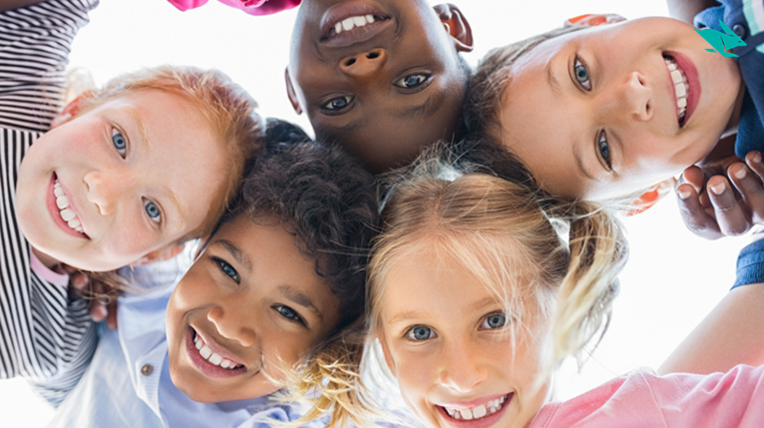 Course Outline: This course consists of 9 sessions.Session 1: Course Introduction and OverviewSession 2: The Role of a Teacher’s Positionality in Establishing Equity and Promoting Academic Achievement through Effective Classroom ManagementSession 3: The Necessary Underpinnings of an Effective and Contextualized Classroom Management Style Imbued with Restorative Justice  Session 4: Practically Applying the Principles of Restorative Justice - Structuring Your Classroom with Equity and Justice in Mind and HeartSession 5: Learning and Applying Practical Strategies to Address Your Most Pressing Classroom Management Concerns in Ways that Imbued with the Principles and Values of Restorative JusticeSession 6: Understanding and Addressing Student Engagement & Disengagement in the Context of Equity and Justice; Nurturing Student Engagement and Addressing Student Disengagement Through Contextualized and Relevant Classroom Management TechniquesSession 7: Harnessing the Power of Administrators, Families and Community Members Session 8: Facing Our Biases - Actively Taking Steps to Not be Complicit in the School-to-Prison-PipelineSession 9: Course Conclusion; Final ProjectAligned with Standards:NYS Learning Standards for Health, Physical Education, and FamilyStandard 2: A Safe and Healthy Environment. Students will acquire the knowledge and ability necessary to create and maintain a safe and healthy environment.Any questions? Please ask our Support Team at support@quikitech.com. 